Cuentas de correo CoaMalaga Características de las cuentas de correoServicio WebMail (consulta desde cualquier ordenador):http://webmail.coamalaga.esTambién es posible la gestión del correo electrónico a través del servicio Webmail, servicio por el que se puede acceder al correo desde cualquier navegador de Internet, con ventajas adicionales como calendario particular, libreta de direcciones o corrector ortográfico.
Muy útil para consultar el correo desde un punto diferente al equipo de trabajo ordinario.Formulario de cambio de contraseña del correo.Nombre	______________________________________________________________Apellidos_____________________________________________________________NºColegiado__________________________________________________________Cuenta de correo electrónico: ______________________________________________Nueva contraseña de acceso: __________________________________________________Condiciones para la contraseña: de 10 a 12 caracteres, usar mayúsculas y minúsculas, usar números FirmaPolítica de privacidad y protección de datos del COLEGIO OFICIAL DE ARQUITECTOS DE MÁLAGA (COAMA) COAMA respeta su privacidad. Con esta aceptación nos ha dado su consentimiento a los efectos del tratamiento. Conforme al Reglamento (UE) 2016/679 de 27 de abril de 2016 (GDPR), sólo tratamos sus datos personales para fines específicos, explícitos y legítimos, (Alta Colegial, Afiliación a la Hermandad o SS, Datos Bancarios, Claves de Acceso a la Web Colegial etc) y no trataremos sus datos personales de forma incompatible con dichos fines. El fin de cada tratamiento de sus datos personales estará claramente definido en el aviso de privacidad específico relacionado con ese tratamiento en particular. Si desea más información en relación con sus derechos de privacidad o desea ejercer cualquiera de estos derechos, por favor, póngase en contacto con nosotros en el COLEGIO OFICIAL DE ARQUITECTOS DE MÁLAGA, Las Palmeras del Limonar 31, 29016, Málaga, España. Contacto de Delegado de Protección de Datos dpocoamalaga@coamalaga.es. Puede ejercitar sus derechos, a retirar su consentimiento, a presentar una reclamación ante una autoridad de control, de acceso, rectificación, supresión y portabilidad de sus datos, de limitación y oposición a su tratamiento, así como a no ser objeto de decisiones basadas únicamente en el tratamiento automatizado de sus datos, cuando procedan. Mantendremos sus datos personales con arreglo a lo dispuesto en la normativa de protección de datos y sólo se conservarán sus datos personales durante el tiempo que sea necesario para cumplir con lo dispuesto en la legislación aplicable o para los fines para los que se procesan sus datos personales y que han sido requeridos por usted. SEGURIDAD DE LOS DATOS: Contamos con un conjunto de medidas de seguridad técnicas y organizativas para proteger sus Datos personales contra el acceso o uso ilegal o no autorizado, así como contra la pérdida o daño accidental de su integridad. Solicitud para el cambio de contraseña.COAMALAGA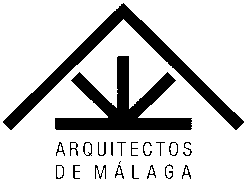 